Tips & Tricks Google MailUsing Advanced Gmail Search To Find What You Need - Mike TaylorEmail templatesSignatures, aliases, Create event from email - so you don’t have to copy/pasteHave your own URL/domain? Get it set up w/your server to use a Google business account rather than another mail platform Google AppsMail, Drive, Docs, Sheets, Slides, Sites, Admin, Forms, Groups, Contacts, Meet, Chat, Access through using the hamburger icon in upper rightAccess by URL drive.google.com Create a new doc: Doc.new, Sheets.new, Deck.new, form.newGoogle Calendar Sync Zoom account with Google Calendar to create a Zoom meeting from Google Calendar Add “notes” to Google Keep attached to a Google calendar meeting rather than adding to meeting description field Google Chrome Tabs vs. Windows - make sure you know how to use tabs vs. windowsManaging Google Chrome BookmarksUsing folders to organizeChange the order by draggingShortening icon names to make more spaceSaving groups of website pages frequently usedReopen group of webpages closed in last session (in History) ShortcutsCtrl+Shift+T brings back the last tab you closed on your browser - Jorge Chavez Ctrl+ or Ctrl- zooms in or out F12 - to inspect HTML coding. Can locate styles, fonts, sizes, URLs, image file locations on server, etc. Forget that website you just looked at? How to Enable and Use Tab Groups in Google Chrome - CNETDuplicate tab - right clickGoogle Drive Google Drive Tips & TricksChange colors of foldersShare settings of folders and files: view, edit, commentGoogle DocsUsing headingsUsing TOCs - rather than 1 doc per agenda, use 1 doc w/TOC and heading stylesAdd links within the document: URLs to other websites or links within the document (that are not used as headings)Add comments, tag people to alert them to respond Google Keep (Notes) & Google RemindersGoogle Notes - add notes to calendar events, etc. Share a note w/a URL, add reminders Google Reminders - Add to do lists and check off as completed. Share/collaborate with others (Husband & I use this for grocery list) Google TasksI love google task list. I can access it from my gmail or my calendar. - Leah YeattsTranscription/ CaptioningSpeak ideas in Google Docs (Tools - Voice Typing) or Microsoft Otter.ai - upload mp3 or mp4 to transcribe filesZoom turn on transcription for recorded videosA TOOLS FACEOFF! GOOGLE SLIDES VS MICROSOFT POWERPOINT-WHICH IS BEST FOR CLOSED CAPTIONING? - Cara NorthSpelling/ Grammar GrammarlyNaming ConventionsStart w/year, month, dayNever use spaces (or special characters) in file names when developing content Use underscore instead of spacesSoftware Remove.bg - removes the background from imagesJotform.com - to build forms quickly and easilyCharacter Shortcuts Accent Marks - Diacritic characters. In this age of inclusivity, it's important to spell people's names correctly, that that might mean accents, umlauts, etc., where they belong rather than ignoring them. It's easier to use them than most people think, regardless of OS.- CA Callahan from MCT FB GroupMicrosoft Office SuiteFile - Options & File - Settings EXPLORE the options & settings in Word, Excel, PowerPoint, and Outlook \You can hide author info here when you send the file external PowerPointConvert slide text to SmartArt - Mike Taylor WordUse TOCs, Use comments, Use talk to text, Use Comments, Use track changes, Excel Use Tabs, formulas, merge cells and hide grids when neededAlt+Enter for a new line in a cell Discounts on Microsoft products:  https://key-mart.comComputer Taskbar5 Time-Saving Taskbar Tricks You Should Know - Mike TaylorRecovering Unsaved Documents - Mike Taylor  Password KeeperLastpass (I use this w/my husband on family plan and share some PWs) Password saver in your browser (?)Cell PhonesScreenshots and Recording the screen on your device AndroidIphone Hold down notes app. Quick access to features and quick access to the “scan document” feature. You can take photos of documents and save them as pdf’s as well as save other photos to your notes app. - Eric RiveraTime ManagementTime blocking - when you have a task, figure out how long it’ll take, and then add that time to your calendar to get it done - Nick Elkins Have Scheduled and Waiting categories in your project management system. Knowing a task has been scheduled means you can mentally move onto something else and Waiting (on a person or trigger) similarly let's you move on, but it's still on your radar to follow up on later.- Nate SalatinSelect 1 day or time of day for no meetings Computer Tools & SoftwareAuslogics Boost Speed (Free) - https://www.auslogics.com/enAuslogics Driver Updater (Free)Auslogics Disk Defrag Ultimate (Free)Auslogics Essential Tools - all of the above but with a 50% discount https://www.colormango.com/product/auslogics-essential-tools-pack_152098.htmlMalwareBytes (Free & Paid) anti-virus, anti-malware, anti-ransomware - https://www.malwarebytes.comSecurityScans through data breaches to see if your email & phone numbers were stolen via security breach (Free) -  https://haveibeenpwned.comUse this to look up phone numbers to see if they are scams or likely scams (Free) - https://www.fraudnumber.com Life HacksShoe organizer over the doorChewy.com - Cat Treat DispenserBreakout 1 - Paula Thomas, Dr Bob, James AndersonSnagIt - screen capture/job aid templates (another product - Camtasia) by TechSmith (they also have certifications for both)Utilize the younger generations for assistance with PowerPoint Udemy - to learn PowerPoint (or other software)Breakout 2 - Cindy Moran, Lauren McFadden, Midge StreetCalendly.com (can link to Zoom)Doodle.comFoot massager/foot warmer under the deskAsana, project management tool (light)Microsoft To DoMiro - brainstorming virtuallyMenti, Kahoot - for online pollsBreakout 3 - Keely, Eric Rivera, Susan AngermanniPhone - Hold down the “Notes” app and an options list will appear, allowing you to scan a document directly into your notes app from your camera. (Eric Rivera)KOLBE assessment workstyleconsulting.com  - Susan Angermannsome libraries have an agreement and you can use LinkedIn Learning for free https://hcplc.org/research/online-learningScreencast-o-matic.com - Quickly record videos and record your screen to share with others later.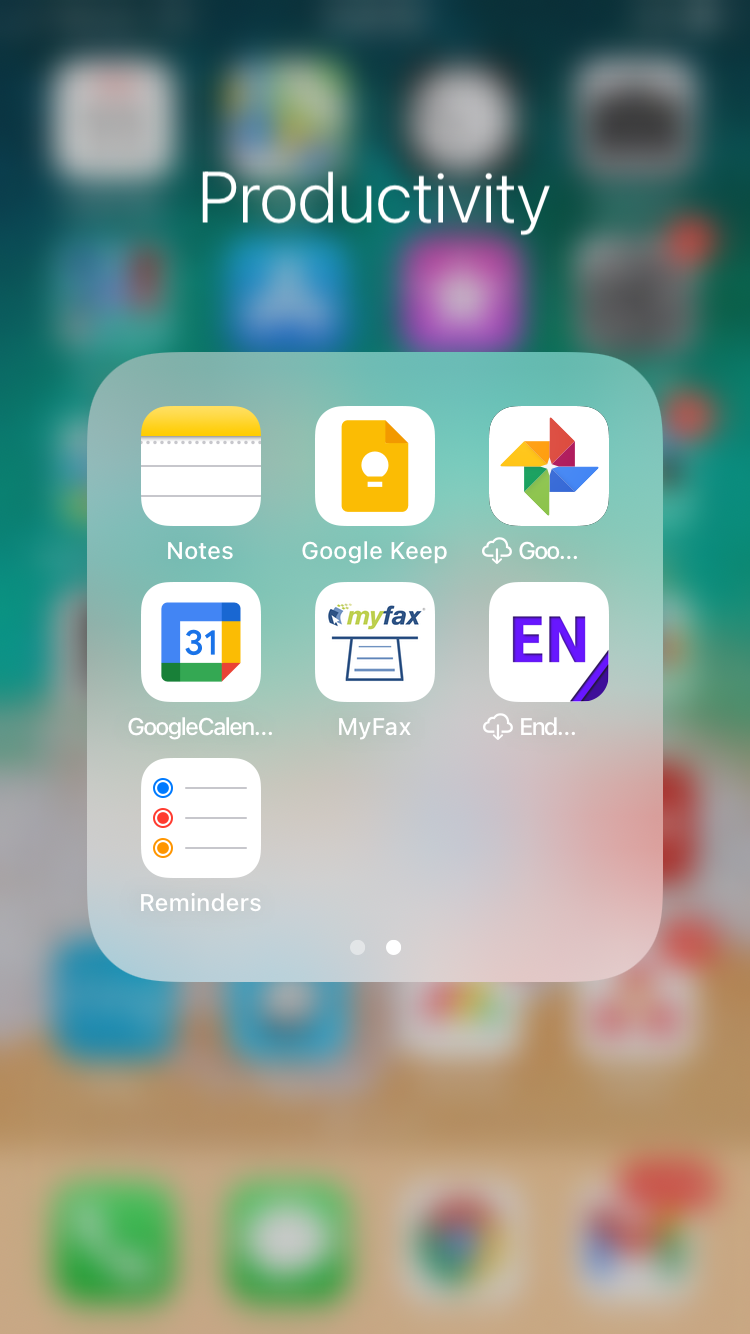 